Enrolling in Applied Digital SkillsGo to the website,  g.co/AppliedDigitalSkills . 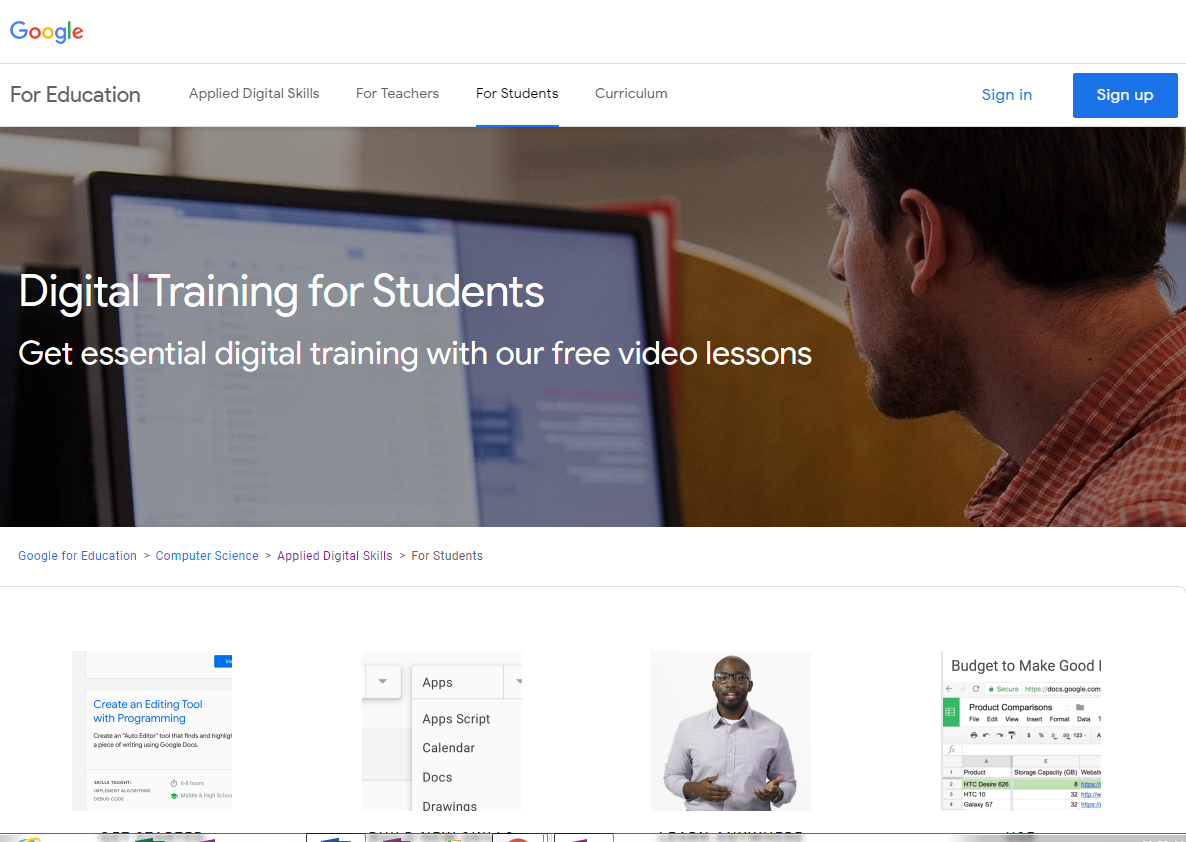 Caption: Website for students accessing Digital Training. Select sign inSign in using your g-mail or google account. (to use this application you will need a g-mail or google account).Select I am a student, and enter your class code. (see the teacher for the class code).Put on your earphones. The next screen includes a video to welcome to your course. It will tell you how the course works, and ways you can change the screen/ volume, etc.Click on the lesson your teacher has selected.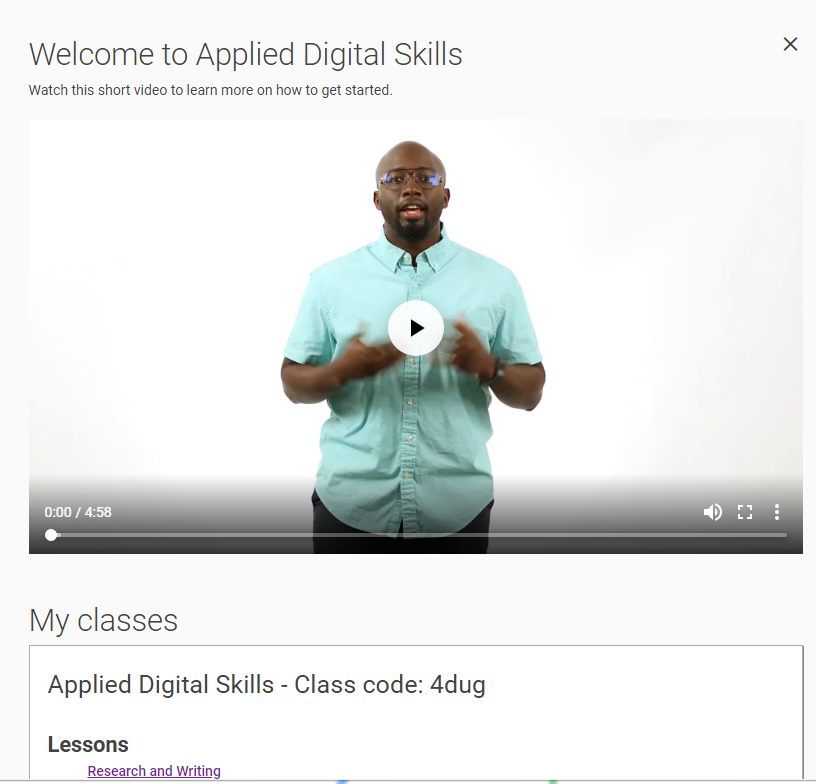 